MINK SURVEY - May 2013MINK SURVEY - May 2013MINK SURVEY - May 2013MINK SURVEY - May 2013MINK SURVEY - May 2013OMB No. 0535-0212  Approval Expires: 10/31/2012Project Code: 197   QID: 110083SMetaKey: 2597OMB No. 0535-0212  Approval Expires: 10/31/2012Project Code: 197   QID: 110083SMetaKey: 2597OMB No. 0535-0212  Approval Expires: 10/31/2012Project Code: 197   QID: 110083SMetaKey: 2597OMB No. 0535-0212  Approval Expires: 10/31/2012Project Code: 197   QID: 110083SMetaKey: 2597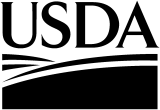 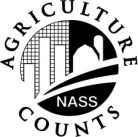 NATIONALAGRICULTURALSTATISTICSSERVICEU.S Department of AgricultureNOC Division9700 Page Avenue, Suite 400St. Louis, MO  63132-1547Phone: 1-888-424-7828 Fax: 314-595-9990E-mail: nass@nass.usda.govU.S Department of AgricultureNOC Division9700 Page Avenue, Suite 400St. Louis, MO  63132-1547Phone: 1-888-424-7828 Fax: 314-595-9990E-mail: nass@nass.usda.govU.S Department of AgricultureNOC Division9700 Page Avenue, Suite 400St. Louis, MO  63132-1547Phone: 1-888-424-7828 Fax: 314-595-9990E-mail: nass@nass.usda.govPlease make corrections to name, address and zip code, if necessary.Please make corrections to name, address and zip code, if necessary.Please make corrections to name, address and zip code, if necessary.Please make corrections to name, address and zip code, if necessary.Please make corrections to name, address and zip code, if necessary.Please make corrections to name, address and zip code, if necessary.Please make corrections to name, address and zip code, if necessary.Please make corrections to name, address and zip code, if necessary.Please make corrections to name, address and zip code, if necessary.Your help is needed to prepare final production estimated for Mink by color for 2013. Information requested in this survey is used to prepare estimates of selected agricultural commodities. Under Title 7 of the U.S. Code 3 and CIPSEA (Public Law 107-347), facts about your operation are kept confidential and used only for statistical purposes in combination with similar reports from other producers. Response is voluntary. A postage paid return envelope is enclosed for your convenience. A prompt reply will ensure that your report will be included in our summary.Your help is needed to prepare final production estimated for Mink by color for 2013. Information requested in this survey is used to prepare estimates of selected agricultural commodities. Under Title 7 of the U.S. Code 3 and CIPSEA (Public Law 107-347), facts about your operation are kept confidential and used only for statistical purposes in combination with similar reports from other producers. Response is voluntary. A postage paid return envelope is enclosed for your convenience. A prompt reply will ensure that your report will be included in our summary.Your help is needed to prepare final production estimated for Mink by color for 2013. Information requested in this survey is used to prepare estimates of selected agricultural commodities. Under Title 7 of the U.S. Code 3 and CIPSEA (Public Law 107-347), facts about your operation are kept confidential and used only for statistical purposes in combination with similar reports from other producers. Response is voluntary. A postage paid return envelope is enclosed for your convenience. A prompt reply will ensure that your report will be included in our summary.Your help is needed to prepare final production estimated for Mink by color for 2013. Information requested in this survey is used to prepare estimates of selected agricultural commodities. Under Title 7 of the U.S. Code 3 and CIPSEA (Public Law 107-347), facts about your operation are kept confidential and used only for statistical purposes in combination with similar reports from other producers. Response is voluntary. A postage paid return envelope is enclosed for your convenience. A prompt reply will ensure that your report will be included in our summary.Your help is needed to prepare final production estimated for Mink by color for 2013. Information requested in this survey is used to prepare estimates of selected agricultural commodities. Under Title 7 of the U.S. Code 3 and CIPSEA (Public Law 107-347), facts about your operation are kept confidential and used only for statistical purposes in combination with similar reports from other producers. Response is voluntary. A postage paid return envelope is enclosed for your convenience. A prompt reply will ensure that your report will be included in our summary.Your help is needed to prepare final production estimated for Mink by color for 2013. Information requested in this survey is used to prepare estimates of selected agricultural commodities. Under Title 7 of the U.S. Code 3 and CIPSEA (Public Law 107-347), facts about your operation are kept confidential and used only for statistical purposes in combination with similar reports from other producers. Response is voluntary. A postage paid return envelope is enclosed for your convenience. A prompt reply will ensure that your report will be included in our summary.Your help is needed to prepare final production estimated for Mink by color for 2013. Information requested in this survey is used to prepare estimates of selected agricultural commodities. Under Title 7 of the U.S. Code 3 and CIPSEA (Public Law 107-347), facts about your operation are kept confidential and used only for statistical purposes in combination with similar reports from other producers. Response is voluntary. A postage paid return envelope is enclosed for your convenience. A prompt reply will ensure that your report will be included in our summary.Your help is needed to prepare final production estimated for Mink by color for 2013. Information requested in this survey is used to prepare estimates of selected agricultural commodities. Under Title 7 of the U.S. Code 3 and CIPSEA (Public Law 107-347), facts about your operation are kept confidential and used only for statistical purposes in combination with similar reports from other producers. Response is voluntary. A postage paid return envelope is enclosed for your convenience. A prompt reply will ensure that your report will be included in our summary.Your help is needed to prepare final production estimated for Mink by color for 2013. Information requested in this survey is used to prepare estimates of selected agricultural commodities. Under Title 7 of the U.S. Code 3 and CIPSEA (Public Law 107-347), facts about your operation are kept confidential and used only for statistical purposes in combination with similar reports from other producers. Response is voluntary. A postage paid return envelope is enclosed for your convenience. A prompt reply will ensure that your report will be included in our summary.According to the Paperwork Reduction Act of 1995, an agency may not conduct or sponsor, and a person is not required to respond to, a collection of information unless it displays a valid OMB control number.  The valid OMB control number is 0535-0212.  The time required to complete this information collection is estimated to average 10 minutes per response, including the time for reviewing instructions, searching existing data sources, gathering and maintaining the data needed, and completing and reviewing the collection of information.According to the Paperwork Reduction Act of 1995, an agency may not conduct or sponsor, and a person is not required to respond to, a collection of information unless it displays a valid OMB control number.  The valid OMB control number is 0535-0212.  The time required to complete this information collection is estimated to average 10 minutes per response, including the time for reviewing instructions, searching existing data sources, gathering and maintaining the data needed, and completing and reviewing the collection of information.According to the Paperwork Reduction Act of 1995, an agency may not conduct or sponsor, and a person is not required to respond to, a collection of information unless it displays a valid OMB control number.  The valid OMB control number is 0535-0212.  The time required to complete this information collection is estimated to average 10 minutes per response, including the time for reviewing instructions, searching existing data sources, gathering and maintaining the data needed, and completing and reviewing the collection of information.According to the Paperwork Reduction Act of 1995, an agency may not conduct or sponsor, and a person is not required to respond to, a collection of information unless it displays a valid OMB control number.  The valid OMB control number is 0535-0212.  The time required to complete this information collection is estimated to average 10 minutes per response, including the time for reviewing instructions, searching existing data sources, gathering and maintaining the data needed, and completing and reviewing the collection of information.According to the Paperwork Reduction Act of 1995, an agency may not conduct or sponsor, and a person is not required to respond to, a collection of information unless it displays a valid OMB control number.  The valid OMB control number is 0535-0212.  The time required to complete this information collection is estimated to average 10 minutes per response, including the time for reviewing instructions, searching existing data sources, gathering and maintaining the data needed, and completing and reviewing the collection of information.According to the Paperwork Reduction Act of 1995, an agency may not conduct or sponsor, and a person is not required to respond to, a collection of information unless it displays a valid OMB control number.  The valid OMB control number is 0535-0212.  The time required to complete this information collection is estimated to average 10 minutes per response, including the time for reviewing instructions, searching existing data sources, gathering and maintaining the data needed, and completing and reviewing the collection of information.According to the Paperwork Reduction Act of 1995, an agency may not conduct or sponsor, and a person is not required to respond to, a collection of information unless it displays a valid OMB control number.  The valid OMB control number is 0535-0212.  The time required to complete this information collection is estimated to average 10 minutes per response, including the time for reviewing instructions, searching existing data sources, gathering and maintaining the data needed, and completing and reviewing the collection of information.According to the Paperwork Reduction Act of 1995, an agency may not conduct or sponsor, and a person is not required to respond to, a collection of information unless it displays a valid OMB control number.  The valid OMB control number is 0535-0212.  The time required to complete this information collection is estimated to average 10 minutes per response, including the time for reviewing instructions, searching existing data sources, gathering and maintaining the data needed, and completing and reviewing the collection of information.According to the Paperwork Reduction Act of 1995, an agency may not conduct or sponsor, and a person is not required to respond to, a collection of information unless it displays a valid OMB control number.  The valid OMB control number is 0535-0212.  The time required to complete this information collection is estimated to average 10 minutes per response, including the time for reviewing instructions, searching existing data sources, gathering and maintaining the data needed, and completing and reviewing the collection of information.INSTRUCTIONS:  Include pelts taken from the 2012 crop and females bred to produce kits in 2013. 1.	During 2012, did this operation own or raise any mink?1.	During 2012, did this operation own or raise any mink?1.	During 2012, did this operation own or raise any mink?1.	During 2012, did this operation own or raise any mink?1.	During 2012, did this operation own or raise any mink?Office UseOffice UseOffice Use	2701	 Yes – Go to Question 2.			 No – Do you plan to own or raise mink in the future?	2701	 Yes – Go to Question 2.			 No – Do you plan to own or raise mink in the future?	2701	 Yes – Go to Question 2.			 No – Do you plan to own or raise mink in the future?	2701	 Yes – Go to Question 2.			 No – Do you plan to own or raise mink in the future?	2701	 Yes – Go to Question 2.			 No – Do you plan to own or raise mink in the future? 2701  2701  2701  2703  2703  2703 2703 Yes – Go to Question 5 Don’t Know – Go to Question 5 No – Go to Question 5 Yes – Go to Question 5 Don’t Know – Go to Question 5 No – Go to Question 5 Yes – Go to Question 5 Don’t Know – Go to Question 5 No – Go to Question 5 Yes – Go to Question 5 Don’t Know – Go to Question 5 No – Go to Question 5 Yes – Go to Question 5 Don’t Know – Go to Question 5 No – Go to Question 5 Yes – Go to Question 5 Don’t Know – Go to Question 5 No – Go to Question 5 Yes – Go to Question 5 Don’t Know – Go to Question 5 No – Go to Question 5 Yes – Go to Question 5 Don’t Know – Go to Question 5 No – Go to Question 52.	How many pelts were taken from the 2012 crop for marketing?2.	How many pelts were taken from the 2012 crop for marketing?2.	How many pelts were taken from the 2012 crop for marketing?2.	How many pelts were taken from the 2012 crop for marketing? 090  090  090 3.	How many females were bred or will be bred to produce kits in 2013?3.	How many females were bred or will be bred to produce kits in 2013?3.	How many females were bred or will be bred to produce kits in 2013? 200 200 200 2004.	While there are many other color class mutations and trade names, the following basic color classes have been adopted by the mink industry for this survey. Please read all the descriptions and report under the color class that best fits your pelts and females. Enter the number of females bred in the color class of the expected pelt color of the kits to be produced.4.	While there are many other color class mutations and trade names, the following basic color classes have been adopted by the mink industry for this survey. Please read all the descriptions and report under the color class that best fits your pelts and females. Enter the number of females bred in the color class of the expected pelt color of the kits to be produced.4.	While there are many other color class mutations and trade names, the following basic color classes have been adopted by the mink industry for this survey. Please read all the descriptions and report under the color class that best fits your pelts and females. Enter the number of females bred in the color class of the expected pelt color of the kits to be produced.4.	While there are many other color class mutations and trade names, the following basic color classes have been adopted by the mink industry for this survey. Please read all the descriptions and report under the color class that best fits your pelts and females. Enter the number of females bred in the color class of the expected pelt color of the kits to be produced.4.	While there are many other color class mutations and trade names, the following basic color classes have been adopted by the mink industry for this survey. Please read all the descriptions and report under the color class that best fits your pelts and females. Enter the number of females bred in the color class of the expected pelt color of the kits to be produced.4.	While there are many other color class mutations and trade names, the following basic color classes have been adopted by the mink industry for this survey. Please read all the descriptions and report under the color class that best fits your pelts and females. Enter the number of females bred in the color class of the expected pelt color of the kits to be produced.4.	While there are many other color class mutations and trade names, the following basic color classes have been adopted by the mink industry for this survey. Please read all the descriptions and report under the color class that best fits your pelts and females. Enter the number of females bred in the color class of the expected pelt color of the kits to be produced.4.	While there are many other color class mutations and trade names, the following basic color classes have been adopted by the mink industry for this survey. Please read all the descriptions and report under the color class that best fits your pelts and females. Enter the number of females bred in the color class of the expected pelt color of the kits to be produced.4.	While there are many other color class mutations and trade names, the following basic color classes have been adopted by the mink industry for this survey. Please read all the descriptions and report under the color class that best fits your pelts and females. Enter the number of females bred in the color class of the expected pelt color of the kits to be produced.Pelts taken from 2012 crop for marketing Pelts taken from 2012 crop for marketing Pelts taken from 2012 crop for marketing Pelts taken from 2012 crop for marketing Females bred & to be bred to produce kits in 2013 Females bred & to be bred to produce kits in 2013 Females bred & to be bred to produce kits in 2013 Of the total in Items 2 and 3, how many are in each of the following color classes?Of the total in Items 2 and 3, how many are in each of the following color classes?(Number)(Number)(Number)(Number)(Number)(Number)(Number)a. 	Black - (Standard, Pure Dark) . . . . . . . . . . . . . . . . . . . . . . . . . . . . . . . . . . . a. 	Black - (Standard, Pure Dark) . . . . . . . . . . . . . . . . . . . . . . . . . . . . . . . . . . . 101101101101201201201b. 	Demi/Wild - (Dark Brown, Ranch Wild, Demi-buff) . . . . . . . . . . . . . . . . . . . b. 	Demi/Wild - (Dark Brown, Ranch Wild, Demi-buff) . . . . . . . . . . . . . . . . . . . 102102102102202202202c. 	Pastel - (Dawn, Orchid) .. . . . . . . . . . . . . . . . . . . . . . . . . . . . . . . . . . . . . . . c. 	Pastel - (Dawn, Orchid) .. . . . . . . . . . . . . . . . . . . . . . . . . . . . . . . . . . . . . . . 103103103103203203203d. 	Sapphire . . . . . . . . . . . . . . . . . . . . . . . . . . . . . . . . . . . . . . . . . . . . . . . . . . . d. 	Sapphire . . . . . . . . . . . . . . . . . . . . . . . . . . . . . . . . . . . . . . . . . . . . . . . . . . . 104104104104204204204e. 	Blue Iris - (Aleutian, Gunmetal) . . . . . . . . . . . . . . . . . . . . . . . . . . . . . . . . . . e. 	Blue Iris - (Aleutian, Gunmetal) . . . . . . . . . . . . . . . . . . . . . . . . . . . . . . . . . . 105105105105205205205f. 	Mahogany . . . . . . . . . . . . . . . . . . . . . . . . . . . . . . . . . . . . . . . . . . . . . . . . . . f. 	Mahogany . . . . . . . . . . . . . . . . . . . . . . . . . . . . . . . . . . . . . . . . . . . . . . . . . . 106106106106206206206g. 	Pearl . . . . . . . . . . . . . . . . . . . . . . . . . . . . . . . . . . . . . . . . . . . . . . . . . . . . . . g. 	Pearl . . . . . . . . . . . . . . . . . . . . . . . . . . . . . . . . . . . . . . . . . . . . . . . . . . . . . . 107107107107207207207h. 	Lavender - (Lavender-Hope) . . . . . . . . . . . . . . . . . . . . . . . . . . . . . . . . . . . . h. 	Lavender - (Lavender-Hope) . . . . . . . . . . . . . . . . . . . . . . . . . . . . . . . . . . . . 108108108108208208208i. 	Violet - (Cameo, Winterblue, Glacial) . . . . . . . . . . . . . . . . . . . . . . . . . . . . . i. 	Violet - (Cameo, Winterblue, Glacial) . . . . . . . . . . . . . . . . . . . . . . . . . . . . . 109109109109209209209j. 	White . . . . . . . . . . . . . . . . . . . . . . . . . . . . . . . . . . . . . . . . . . . . . . . . . . . . . . j. 	White . . . . . . . . . . . . . . . . . . . . . . . . . . . . . . . . . . . . . . . . . . . . . . . . . . . . . . 110110110110210210210k. 	Other (Specify:  __________________________________________). . . k. 	Other (Specify:  __________________________________________). . . 1111111111112112112115.	Has this operation (name on label) been sold or turned over to someone else?	 Yes – Identify the new operator(s)				 No – [Go to Question 6.] 	5.	Has this operation (name on label) been sold or turned over to someone else?	 Yes – Identify the new operator(s)				 No – [Go to Question 6.] 	5.	Has this operation (name on label) been sold or turned over to someone else?	 Yes – Identify the new operator(s)				 No – [Go to Question 6.] 	Operation Name:______________________________________________________________________Operator Name: ______________________________________________________________________Address:_____________________________________Phone:__________________________________City:______________________________________State:__________________________Zip:_________6.	Please list the name and address of any person or farm in your area that started raising mink in 2012 or 2013.	Include any former mink producers who have come back into production during that period.6.	Please list the name and address of any person or farm in your area that started raising mink in 2012 or 2013.	Include any former mink producers who have come back into production during that period.6.	Please list the name and address of any person or farm in your area that started raising mink in 2012 or 2013.	Include any former mink producers who have come back into production during that period.	_____________________________________________________________________________________________	______________________________________________________________________________________________	_____________________________________________________________________________________________	______________________________________________________________________________________________	_____________________________________________________________________________________________	______________________________________________________________________________________________7.	Do you make day-to-day decisions for another mink farm? Yes		List other  operation(s)_________________________________________ No			7.	Do you make day-to-day decisions for another mink farm? Yes		List other  operation(s)_________________________________________ No			7.	Do you make day-to-day decisions for another mink farm? Yes		List other  operation(s)_________________________________________ No				SURVEY RESULTS:  To receive the complete results of this survey on the release date, go to www.nass.usda.gov/results	Would you rather have a brief summary mailed to you at a later date? . . . . . 1 Yes		3No	099 Respondent Name:_______________________ Respondent Name:_______________________ Respondent Name:_______________________ Respondent Name:_______________________ Respondent Name:_______________________ 9911Phone: (       ) ____________9911Phone: (       ) ____________9911Phone: (       ) ____________9911Phone: (       ) ____________9911Phone: (       ) ____________9910                 MM        DD        YY Date:        __ __    __ __    __ __9910                 MM        DD        YY Date:        __ __    __ __    __ __9910                 MM        DD        YY Date:        __ __    __ __    __ __9910                 MM        DD        YY Date:        __ __    __ __    __ __9910                 MM        DD        YY Date:        __ __    __ __    __ __9910                 MM        DD        YY Date:        __ __    __ __    __ __9910                 MM        DD        YY Date:        __ __    __ __    __ __Office Use OnlyOffice Use OnlyOffice Use OnlyOffice Use OnlyOffice Use OnlyOffice Use OnlyOffice Use OnlyOffice Use OnlyOffice Use OnlyOffice Use OnlyOffice Use OnlyOffice Use OnlyOffice Use OnlyOffice Use OnlyOffice Use OnlyOffice Use OnlyOffice Use OnlyResponseResponseRespondentRespondentModeModeModeEnum.Eval.ChangeR. UnitOffice Use for POIDOffice Use for POIDOffice Use for POIDOffice Use for POIDOffice Use for POIDOffice Use for POID1-Comp2-R3-Inac4-Office Hold5-R – Est6-Inac – Est7-Off Hold – Est8-Known Zero99011-Op/Mgr2-Sp3-Acct/Bkpr4-Partner9-Oth99021-Mail2-Tel3-Face-to-Face4-CATI5-Web6-e-mail7-Fax8-CAPI19-Other1-Mail2-Tel3-Face-to-Face4-CATI5-Web6-e-mail7-Fax8-CAPI19-Other9903098100785 921789       __  __  __  -  __  __  __  -  __  __  __789       __  __  __  -  __  __  __  -  __  __  __789       __  __  __  -  __  __  __  -  __  __  __789       __  __  __  -  __  __  __  -  __  __  __789       __  __  __  -  __  __  __  -  __  __  __789       __  __  __  -  __  __  __  -  __  __  __1-Comp2-R3-Inac4-Office Hold5-R – Est6-Inac – Est7-Off Hold – Est8-Known Zero99011-Op/Mgr2-Sp3-Acct/Bkpr4-Partner9-Oth99021-Mail2-Tel3-Face-to-Face4-CATI5-Web6-e-mail7-Fax8-CAPI19-Other1-Mail2-Tel3-Face-to-Face4-CATI5-Web6-e-mail7-Fax8-CAPI19-Other9903098100785 9211-Comp2-R3-Inac4-Office Hold5-R – Est6-Inac – Est7-Off Hold – Est8-Known Zero99011-Op/Mgr2-Sp3-Acct/Bkpr4-Partner9-Oth99021-Mail2-Tel3-Face-to-Face4-CATI5-Web6-e-mail7-Fax8-CAPI19-Other1-Mail2-Tel3-Face-to-Face4-CATI5-Web6-e-mail7-Fax8-CAPI19-Other9903098100785 921Optional UseOptional UseOptional UseOptional UseOptional UseOptional Use1-Comp2-R3-Inac4-Office Hold5-R – Est6-Inac – Est7-Off Hold – Est8-Known Zero99011-Op/Mgr2-Sp3-Acct/Bkpr4-Partner9-Oth99021-Mail2-Tel3-Face-to-Face4-CATI5-Web6-e-mail7-Fax8-CAPI19-Other1-Mail2-Tel3-Face-to-Face4-CATI5-Web6-e-mail7-Fax8-CAPI19-Other9903098100785 9214074089906990699069916S/E NameS/E NameS/E NameS/E NameS/E NameS/E NameS/E Name